БІЛОЦЕРКІВСЬКА МІСЬКА РАДА	КИЇВСЬКОЇ ОБЛАСТІ	Р І Ш Е Н Н Я
 від 24 грудня 2020 року                                                                        № 53-05-VIIІ
		Про використання орендної плати та плати за суборенду об’єктів міської комунальної власності у 2021 році	Розглянувши подання міського голови Дикого Г.А., відповідно до статті 63 Закону України «Про місцеве самоврядування в Україні», частини 5 ст. 17  Закону України «Про оренду державного та комунального майна», міська рада вирішила:З 01 січня 2021 року по 31 грудня 2021 року надходження від оренди за нежитлові приміщення та майно, балансоутримувачами яких є юридичні особи міської комунальної власності, а орендодавцем  - управління комунальної власності та концесії Білоцерківської міської ради акумулювати на рахунку, відкритому в Білоцерківському управлінні державного казначейства України, та перераховувати (за вирахуванням податку на додану вартість) у наступному порядку:100% надходжень від оренди на рахунки балансоутримувачів для відновлення і утримання комунального майна та поповнення власних обігових коштів, якщо балансоутримувачами є бюджетні установи;1.2 100% надходжень у вигляді безповоротної фінансової допомоги для відновлення і утримання нежитлових приміщень та поповнення власних обігових коштів на рахунки балансоутримувачів, якщо балансоутримувачами  є:комунальне підприємство Білоцерківської міської ради «Спецкомбінат з надання ритуальних послуг»;комунальне підприємство Білоцерківської міської ради «Підприємство готельного господарства»;комунальне підприємство Білоцерківської міської ради «Агенція стратегічного розвитку Білої Церкви»;комунальне підприємство Білоцерківської міської ради Білоцерківтепломережа»;комунальне некомерційне підприємство Білоцерківської міської ради «Білоцерківське міське патологоанатомічне бюро»;комунальне некомерційне підприємство Білоцерківської міської ради «Білоцерківська міська лікарня №2»;комунальне некомерційне підприємство Білоцерківської міської ради «міський центр первинної медико-санітарної допомоги №2»;комунальне некомерційне підприємство Білоцерківської міської ради «Білоцерківська міська лікарня №3»;комунальне некомерційне підприємство Білоцерківської міської ради «міський центр первинної медико-санітарної допомоги №1»;комунальне некомерційне підприємство Білоцерківської міської ради «Білоцерківський пологовий будинок»;комунальне некомерційне підприємство Білоцерківської міської ради «Білоцерківська міська лікарня №1»;комунальне підприємство Білоцерківської міської ради «Міська служба замовника»комунальне підприємство Білоцерківської міської ради житлово-експлуатаційна контора  №1;комунальне підприємство Білоцерківської міської ради житлово-експлуатаційна контора  №7;комунальне підприємство Білоцерківської міської ради житлово-експлуатаційна контора  №6;комунальне підприємство Білоцерківської міської ради «Спортивний клуб «Біла Церква»;комунальна установа Білоцерківської міської ради «Інспекція з благоустрою міста Біла Церква»;комунальне підприємство Білоцерківської міської ради «Білоцерківський міський парк культури та відпочинку ім. Т.Г. Шевченка»1.3 якщо балансоутримувачами є всі інші юридичні особи комунальної власності, надходження від оренди спрямовувати до загального фонду міського бюджету.З 01 січня 2021 року по 31 грудня 2021 року 100% надходжень від оренди за нежитлові приміщення та майно, балансоутримувачем та орендодавцем яких є комунальне підприємство Білоцерківської міської ради «Білоцерківський вантажний авіаційний комплекс» спрямовувати на розрахунковий рахунок та залишати (за вирахуванням податку на додану вартість) у розпорядженні комунального підприємства Білоцерківської міської ради «Білоцерківський вантажний авіаційний комплекс» для відновлення комунального майна та поповнення власних обігових коштів.З 01 січня 2021 року по 31 грудня 2021 року 100% надходжень від оренди за нежитлові приміщення та майно, балансоутримувачем та орендодавцем яких є комунальне підприємство Білоцерківської міської ради «Тролейбусне управління» спрямовувати на розрахунковий рахунок та залишати (за вирахуванням податку на додану вартість) у розпорядженні комунального підприємства Білоцерківської міської ради «Тролейбусне управління» для відновлення комунального майна та поповнення власних обігових коштів.Суб’єктам господарювання, вказаним в п.п. 1.1, 1.2 та 1.3.  пункту першого, та п.2 і п.3 щоквартально звітувати про використання коштів від оренди до Управління комунальної власності та концесії Білоцерківської міської ради.Юридичним та фізичним особам, які здають у суборенду об’єкти комунальної власності в 2021 році додатково (крім плати за оренду) 50% плати за суборенду перераховувати до загального фонду міського бюджету.Вважати таким що втратило чинність з 01 січня 2021 року рішення міської ради від 26 березня 2020 року № 5208-93-VII  «Про використання орендної плати  та плати за суборенду об’єктів міської комунальної власності у ІІ-IV кварталах 2020 року».Контроль за виконанням рішення покласти на постійну комісію міської ради з питань соціально-економічного розвитку, бюджету та фінансів.Міський голова								Геннадій ДИКИЙ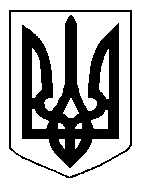 